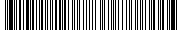 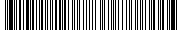 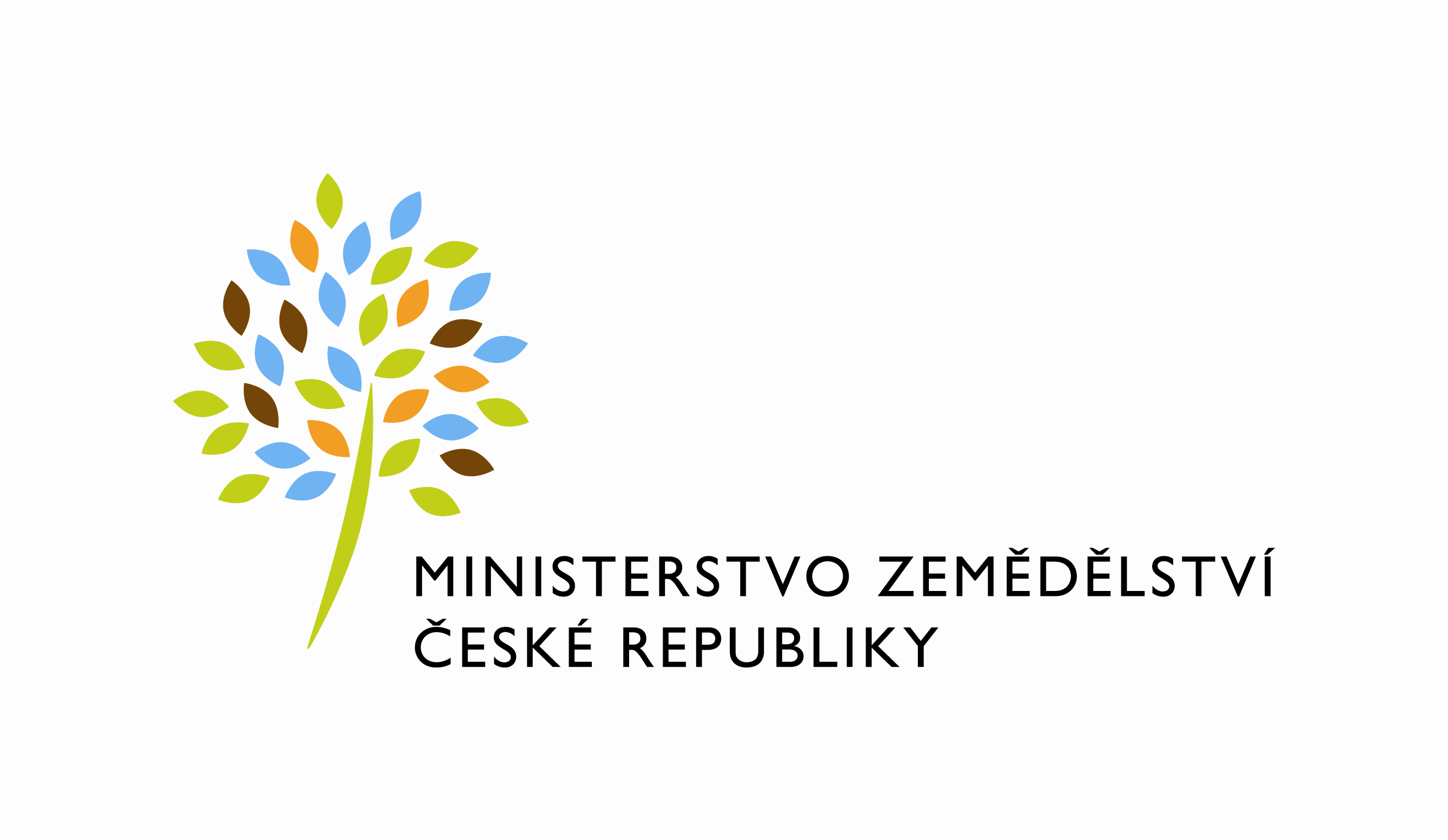 Požadavek na změnu (RfC) – Z36344a – věcné zadáníZákladní informaceStručný popis a odůvodnění požadavkuPožadavky jsou iniciovány z tiketů uživatelské podpory, které následně byly doplněny legislativním výkladem. Řešení témat je navrženo tak, aby reflektovalo legislativní výklad a současně odpovídalo metodice a práci uživatelů v IS EZP (v GUI bude rozšířen výběrový seznam v oblasti adres, 
na dokumentech v GUI bude vidět jiný typ adresy).Popis požadavkuPředmětem požadavku je úprava GUI aplikace Evidence zemědělského podnikatele a dokumentů – osvědčení a výpisy – v souvislosti se zápisem zahraničních fyzických osob, které hodlají podnikat v zemědělství dle zákona č. 252/1997 Sb., o zemědělství, ve znění pozdějších předpisů., a nemají povolení k pobytu, ale splňují požadavky podnikání v zemědělství dle ust. § 2e odst. 1 písm. b) výše uvedeného zákona. Dále je předmětem požadavku úprava spočívající v zamezení vydání osvědčení bez rodného čísla, které je podstatnou náležitostí vydaného osvědčení podle ust. § 2fa odst. 1 písm. a) zákona 
o zemědělství, a oprava zákonných ustanovení v předvyplněných textech pro účely vydání dokumentů dle zákona č. 252/1997 Sb., o zemědělství.Odůvodnění požadované změny (změny právních předpisů, přínosy)Zahraniční fyzické osoby musí splňovat podmínky pro podnikání uvedené v ust. § 2e odst. 1 písm. b) zákona o zemědělství. V praxi množící se případy, kdy tyto cizinci (především z řad ukrajinských občanů), kteří splňují podmínky podnikání, ale nemají povolení k pobytu, nemohou mít na dokumentech vydávaných z evidence zemědělského podnikatele uvedenou adresu v ČR vztahující se k tomuto typu pobytu - viz ust. 2fa odst. 1 písm. b) zákona č. 252/1997 Sb., 
o zemědělství.Osvědčení vydané žadateli o zápis do evidence zemědělského podnikatele musí obsahovat náležitosti dle ust. § 2fa odst. 1 písm. a) zákona č. 252/1997 Sb., o zemědělství.Rizika nerealizaceVydávání dokumentů, které nejsou v souladu s příslušným ustanovení zákona č. 252/1997 Sb., 
o zemědělství, ve znění pozdějších předpisů.Podrobný popis požadavkuKapitola popisuje návrh řešení požadavků, které byly iniciovány z tiketů uživatelské podpory.Evidence adres cizinců a tisk na dokumentechCílem úpravy je zajistit správnou evidenci typů adres, které vrací cizinecká policie v odpovědi služby AiscCtiPodleUdaju2. Rozhodovacím kritériem bude element Kod:<ns3:DruhPobytu stav="nedefinovany">                <ns3:Kod>G</ns3:Kod>                <ns3:Nazev>Dočasná ochrana</ns3:Nazev>              </ns3:DruhPobytu>Podle položky Kod bude v GUI a v DB definován typ adresy podle níže uvedené převodní tabulky. Současně tím dojde k rozšíření DB.Pokud při založení subjektu bude vrácen kód (viz výše) a nastavena hodnota typu adresy Pobyt 
či Trvalý pobyt, bude automaticky natavena i hodnota typu podnikatele, a to na Zahraniční fyzickou osobu s právní formou 424.Textace uvedená ve sloupci Typ adresy v EZP bude zobrazena na výstupních dokumentech. V důsledku těchto změn bude nutné rozšířit číselník typů adres v DB. Budou upraveny tyto šablony generovaných dokumentů:Osvědčení – pracovní výpisOsvědčeníStejnopisVýpis z evidence – veřejná část,Výpis z evidence – neveřejná částPotvrzení – přerušení v provozováníPotvrzení – pokračování v provozováníDále dojde k úpravě IS EZP v rámci pořízení fyzické osoby zahraniční, pokud nebude nalezena v AISC. V části adresa bude možné po novu vybrat také typ adresy Pobyt nebo Trvalý pobyt.Zápis bez rodného číslaCílem úpravy je zajistit, aby nebylo možné zapsat do evidence podnikatele, který má občanství Česká republika, ale v evidenci nemá vyplněné IČO.IS EZP bude rozšířeno o kontrolu při stisku tlačítka „Zápis do evidence“, a to u podnikajících fyzických osob. Funkčnost provede ověření, zda podnikatel v části osoba má vyplněné RČ. Pokud ano, provede se zápis. Pokud ne, bude ověřovat, zda osoba má občanství Česká republika. Pokud nemá, provede zápis. Pokud má, zobrazí se uživateli hláška: „Podnikatele nelze zapsat 
do evidence, nemá vyplněné RČ. Prosím kontaktujte HelpDesk MZe.“Z důvodu této úpravy bude vytvořena sestava subjektů, kteří nemají RČ a mají občanství Česká republika a jsou ve stavu 1 – v evidenci. Sestava bude vytvořena ve formátu xls a bude předána garantovi aplikace. Texty pro předvyplněníCílem úpravy je revize a úprava centrálních textů pro předvyplnění. Dodavatel s garantem provede celkovou revizi a přejmenování názvů centrálních textů v DB.Současně bude provedena úprava tak, aby se uživatelům na dokumentech zobrazovaly text, které souvisí s daným dokumentem či odstavcem. Na základě těchto úprav bude upraven také formulář pro pořízení nových textů, které pořizují uživatele, a to tak, aby bylo možné specifikovat daný text k patřičnému dokumentu či odstavci.Dopady na IS MZe(V případě předpokládaných či možných dopadů změny na infrastrukturu nebo na bezpečnost je třeba si vyžádat stanovisko relevantních specialistů, tj. provozního, bezpečnostního garanta, příp. architekta.).Na provoz a infrastrukturuBez dopadu.Na bezpečnostBez dopadu.Na součinnost s dalšími systémyPožadavky na součinnost AgriBus(Pokud existují požadavky na součinnost Agribus, uveďte specifikaci služby ve formě strukturovaného požadavku (request) a odpovědi (response) s vyznačenou změnou.)Požadavek na podporu provozu naimplementované změny(Uveďte, zda zařadit změnu do stávající provozní smlouvy, konkrétní požadavky na požadované služby, SLA.)V rozsahu stávající smlouvy.Požadavek na úpravu dohledového nástroje(Uveďte, zda a jakým způsobem je požadována úprava dohledových nástrojů.)Žádný.Požadavek na dokumentaci*Analýza zpracována na základě požadavku č. IM127381 - EZP-HR-001-PZ688V připojeném souboru je uveden rozsah vybrané technické dokumentace – otevřete dvojklikem:    Dohledové scénáře jsou požadovány, pokud Dodavatel potvrdí dopad na dohledové scénáře/nástroj. U dokumentů, které již existují, se má za to, že je požadována jejich aktualizace. Pokud se požaduje zpracování nového dokumentu namísto aktualizace stávajícího, uveďte toto explicitně za názvem daného dokumentu, např. „Uživatelská příručka – nový“.Provozně-technická dokumentace bude zpracována dle vzorového dokumentu, který je připojen – otevřete dvojklikem:  xxx     Akceptační kritériaPlnění v rámci požadavku na změnu bude akceptováno, jestliže budou akceptovány dokumenty uvedené v tabulce výše v bodu 5, budou předloženy podepsané protokoly o uživatelském testování a splněna případná další kritéria uvedená v tomto bodu. Základní milníkyPřílohyŽádné.Podpisová doložkaB – nabídkA řešení k požadavku Z36344Návrh konceptu technického řešení  Viz část A tohoto PZ, body 2 a 3Uživatelské a licenční zajištění pro ObjednateleV souladu s podmínkami smlouvy č. 391-2019-11150.Dopady do systémů MZeNa provoz a infrastrukturuBez dopadů.(Pozn.: V případě, že má změna dopady na síťovou infrastrukturu, doplňte tabulku v připojeném souboru - otevřete dvojklikem.)     Na bezpečnostNávrh řešení musí být v souladu se všemi požadavky v aktuální verzi Směrnice systémové bezpečnosti MZe. Upřesnění požadavků směrnice ve vztahu k tomuto RfC:Na součinnost s dalšími systémyBez součinnosti.Na součinnost AgriBusBez součinnosti.Na dohledové nástroje/scénářeBez dopadů.Ostatní dopady(Pozn.: Pokud má požadavek dopady do dalších požadavků MZe, uveďte je také v tomto bodu.)Požadavky na součinnost Objednatele a třetích stran(Pozn.: K popisu požadavku uveďte etapu, kdy bude součinnost vyžadována.)Harmonogram plněníPracnost a cenová nabídka navrhovaného řešenívčetně vymezení počtu člověkodnů nebo jejich částí, které na provedení poptávaného plnění budou spotřebovány(Pozn.: MD – člověkoden, MJ – měrná jednotka, např. počet kusů)PřílohyPodpisová doložkaC – Schválení realizace požadavku Z36344Specifikace plněníPožadované plnění je specifikováno v části A a B tohoto RfC. Dle části B bod 3.2 jsou pro realizaci příslušných bezpečnostních opatření požadovány následující změny:Uživatelské a licenční zajištění pro Objednatele (je-li relevantní):Požadavek na součinnost(V případě, že má změnový požadavek dopad na napojení na SIEM, PIM nebo Management zranitelnosti dle bodu 1, uveďte také požadovanou součinnost Oddělení kybernetické bezpečnosti.)Harmonogram realizacePracnost a cenová nabídka navrhovaného řešenívčetně vymezení počtu člověkodnů nebo jejich částí, které na provedení poptávaného plnění budou spotřebovány(Pozn.: MD – člověkoden, MJ – měrná jednotka, např. počet kusů)PosouzeníBezpečnostní garant, provozní garant a architekt potvrzují svým podpisem za oblast, kterou garantují, správnost specifikace plnění dle bodu 1 a její soulad s předpisy a standardy MZe 
a doporučují změnu k realizaci. (Pozn.: RfC se zpravidla předkládá k posouzení Bezpečnostnímu garantovi, Provoznímu garantovi, Architektovi, a to podle předpokládaných dopadů změnového požadavku na bezpečnost, provoz, příp. architekturu. Koordinátor změny rozhodne, od koho vyžádat posouzení dle konkrétního případu změnového požadavku.)SchváleníSvým podpisem potvrzuje požadavek na realizaci změny:(Pozn.: Oprávněná osoba se uvede v případě, že je uvedena ve smlouvě.)VysvětlivkyID PK MZe:729Název změny:EZP - Úprava dokumentů u zahraniční fyzické osobyEZP - Úprava dokumentů u zahraniční fyzické osobyEZP - Úprava dokumentů u zahraniční fyzické osobyEZP - Úprava dokumentů u zahraniční fyzické osobyDatum předložení požadavku:Datum předložení požadavku:Požadované datum nasazení:Kategorie změny:Normální       Urgentní  Priorita:Vysoká    Střední     Nízká Oblast:Aplikace         Zkratka: EZPOblast:Aplikace         Typ požadavku: Legislativní    Zlepšení    Bezpečnost Oblast:Infrastruktura  Typ požadavku:Nová komponenta    Upgrade   Bezpečnost    Zlepšení    Obnova  RoleJméno Organizace /útvarTelefonE-mailŽadatel:Jarmila Samková12126221812227jarmila.samkova@mze.czMetodický garant:Jarmila Samková12126221812227jarmila.samkova@mze.czVěcný garant:Lenka Typoltová12126221812342lenka.typoltova@mze.czKoordinátor změny:Václav Krejčí12121221812149vaclav.krejci@mze.czPoskytovatel/Dodavatel:xxxO2ITSxxxxxxSmlouva č.:S2019-0043; DMS 391-2019-11150KL:HR - 001KódNázevTyp adresy v EZPLPřechodný pobyt obč. 3. zeměPobytPPřechodný pobyt obč. EUPobytTTrvalý pobyt obč. 3. zeměTrvalý pobytETrvalý pobyt obč. EUTrvalý pobytYMezinárodní ochranaPobytGDočasná ochranaPobytXPřechodný pobyt obč. GBPobytZTrvalý pobyt obč. GBTrvalý pobytULUkončený přechodný pobyt obč. 3.zeměPobytUPUkončený přechodný pobyt obč. EUPobytUTUkončený trvalý pobyt obč. 3. zeměTrvalý pobytUEUkončený trvalý pobyt obč. EUTrvalý pobytUYUkončena mezinárodní ochranaPobytUGUkončena dočasná ochranaPobytUXUkončený přechodný pobyt obč. GBPobytUZUkončený trvalý pobyt obč. GBTrvalý pobytIDDokumentFormát výstupu (ano/ne)Formát výstupu (ano/ne)Formát výstupu (ano/ne)GarantIDDokumentel. úložištěpapírCDGarantAnalýza navrhnutého řešeníANO*NENEDokumentace dle specifikace Závazná metodika návrhu a dokumentace architektury MZeANONENETestovací scénář, protokol o otestováníANONENEUživatelská příručkaANONENEVěcný garantProvozně technická dokumentace (systémová a bezpečnostní dokumentace)ANONENEOKB, OPPTZdrojový kód a měněné konfigurační souboryANONENEWebové služby + konzumentské testyANONENEDohledové scénáře (úprava stávajících/nové scénáře)NENENEMilníkTermínZahájení realizaceZveřejnění objednávky v registru smluvUkončení realizace30.6.2023Za resort MZe:Jméno:Podpis:Metodický garantJarmila SamkováKoordinátor změny:Václav KrejčíID PK MZe:729Č.Oblast požadavkuPředpokládaný dopad a navrhované opatření/změnyŘízení přístupu 3.1.1. – 3.1.6.Bez dopaduDohledatelnost provedených změn v datech 3.1.7.Bez dopaduCentrální logování událostí v systému 3.1.7.Bez dopaduŠifrování 3.1.8., Certifikační autority a PKI 3.1.9.Bez dopaduIntegrita – constraints, cizí klíče apod. 3.2.Bez dopaduIntegrita – platnost dat 3.2.Bez dopaduIntegrita - kontrola na vstupní data formulářů 3.2.Bez dopaduOšetření výjimek běhu, chyby a hlášení 3.4.3.Bez dopaduPráce s pamětí 3.4.4.Bez dopaduŘízení - konfigurace změn 3.4.5.Bez dopaduOchrana systému 3.4.7.Bez dopaduTestování systému 3.4.9.Bez dopaduExterní komunikace 3.4.11.Bez dopaduMZe / Třetí stranaPopis požadavku na součinnostORPSoučinnosti při uživatelském testování.MZeSoučinnost s garantem aplikace při testování a řešení změny centrálních textů.Popis etapyTermínZahájení projektu (objednání).TRealizace – programové úpravy.T1=T+45Interní testování a ověření úprav.T2=T1+5Vystavení na testovací prostředí.T3=T2+1Testování s uživateli a akceptace.T4=T3+5Vystavení na produkční prostředí.T5=T4+1Oblast / rolePopisPracnost v MD/MJv Kč bez DPHv Kč s DPHViz cenová nabídka v příloze č. 0134,625 308 162,50372 876,63Celkem:Celkem:34,625 308 162,50372 876,63IDNázev přílohyFormát (CD, listinná forma)01Cenová nabídkaListinná forma02Detailní rozpadE-mailemNázev DodavateleJméno oprávněné osobyPodpisO2 IT Services s.r.o.xxxID PK MZe:729Č.Oblast požadavkuRealizovat(ano  / ne )Upřesnění požadavkuŘízení přístupu 3.1.1. – 3.1.6.--------------------------------------------------Dohledatelnost provedených změn v datech 3.1.7.--------------------------------------------------Centrální logování událostí 
v systému 3.1.7.--------------------------------------------------Šifrování 3.1.8., Certifikační autority a PKI 3.1.9.-------------------------------------------------- Integrita – constraints, cizí klíče apod. 3.2.--------------------------------------------------Integrita – platnost dat 3.2.--------------------------------------------------Integrita - kontrola na vstupní data formulářů 3.2.--------------------------------------------------Ošetření výjimek běhu, chyby 
a hlášení 3.4.3.--------------------------------------------------Práce s pamětí 3.4.4.--------------------------------------------------Řízení - konfigurace změn 3.4.5.--------------------------------------------------Ochrana systému 3.4.7.--------------------------------------------------Testování systému 3.4.9.--------------------------------------------------Externí komunikace 3.4.11.--------------------------------------------------Útvar / DodavatelPopis požadavku na součinnostOdpovědná osobaORPSoučinnosti při uživatelském testování.Metodický garantMZeSoučinnost s garantem aplikace při testování a řešení změny centrálních textů.Metodický garantPopis etapyTermínZahájení plněníT = Zveřejnění objednávky v registru smluvDokončení plněníT = T+57Oblast / rolePopisPracnost v MD/MJv Kč bez DPH:v Kč s DPH:Viz cenová nabídka v příloze č. 0134,625 308 162,50372 876,63Celkem:Celkem:34,625 308 162,50372 876,63RoleJménoPodpis/MailBezpečnostní garantOldřich ŠtěpánekProvozní garantAleš ProšekArchitektPavel PetrRoleJménoPodpisŽadatelJarmila SamkováVěcný garantLenka TypoltováKoordinátor změnyVáclav KrejčíOprávněná osoba dle smlouvyVladimír Velas